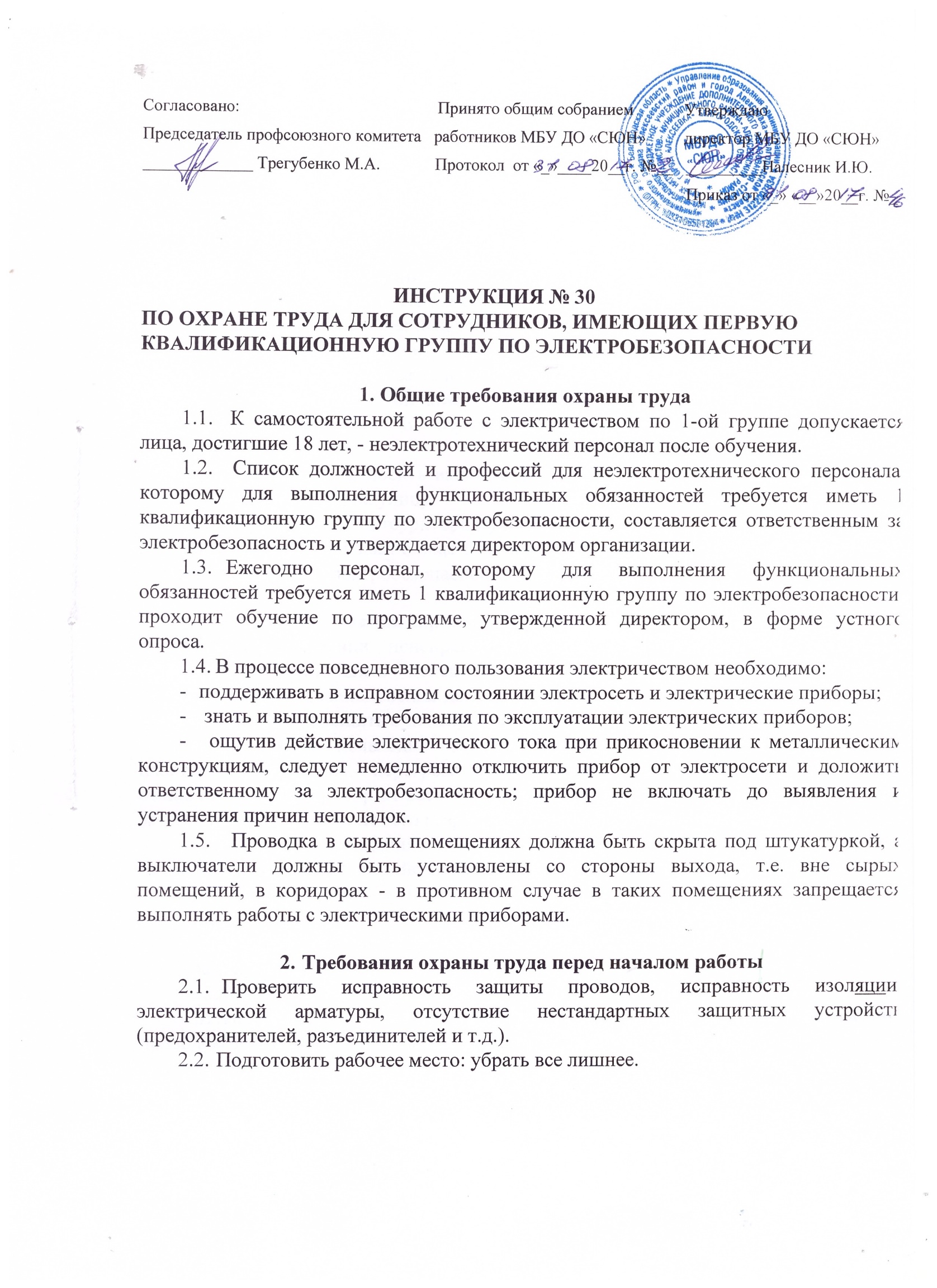 Запрещается пользоваться переносными электроприборами в помещениях с повышенной влажностью.Запрещается в сырых помещениях и помещениях, имеющих заземленные части (батареи отопления, трубы водопровода, газопровода и т.д.) проводить подвеску различных потребителей электроэнергии (лампы, розетки и т.д.) на доступной с пола высоте, т.е. ниже 2,5 метров от пола.Требования охраны труда во время работыВключать и выключать электроприбор только сухими руками.Не оставлять включенный электроприбор без присмотра.При любом сомнении в исправности проводки или прибора прекратить работу, отключив прибор от сети, и сообщить ответственному за электробезопасность.Персоналу с 1-ой квалификационной группой по электробезопасности запрещается самостоятельно осуществлять ремонт электрических приборов, проводки, розеток и т.д.Запрещается выносить включенные в сеть электрические приборы (лампы, радиоприемники и т.д.) на улицу.Не подходить на территории учреждения к упавшим столбам с проводами и лежащим на земле проводам ближе 8 м, преградить доступ к ним и сообщить об этом в ответственному за электробезопасность.Требования охраны труда при аварийных ситуацияхПри появлении неисправности в сети или потребителе немедленно обесточить сеть и сообщить о неисправности ответственному за электробезопасность.В случае возникновения пожара немедленно отключить потребитель от сети или участок сети, сообщить о неисправности ответственному за электробезопасность.В случае появления специфических запахов подгорающей резины, пластмассы, искрения, перегрева штепсельных розеток и вилок немедленно отключить электроприбор от сети от сети. Сообщить о случившемся ответственному за электробезопасность. Без его разрешения прибором не пользоваться.В случае попадания человека под действие электрического тока, его необходимо освободить от действия электрического тока следующим образом:при напряжении выше 1000 В следует:надеть диэлектрические перчатки, резиновые боты или галоши;взять изолирующую штангу или изолирующие клещи;замкнуть провода ВЛ 6 - 20 кВ накоротко методом наброса;сбросить изолирующей штангой провод с пострадавшего;оттащить пострадавшего за одежду не менее чем на 10 метров от места касания проводом земли или от оборудования, находящегося под напряжением.В радиусе 10 метров от места касания земли электрическим проводом можно попасть под «шаговое» напряжение; передвигаться в зоне «шагового» напряжения следует в диэлектрических ботах или галошах либо «гусиным шагом» - пятка шагающей ноги, не отрываясь от земли, приставляется к носку другой ноги.При поражении электрическим током оказать пострадавшему помощь в соответствии с инструкцией по охране труда по оказанию первой помощи пострадавшему, вызвать скорую помощь.Требования охраны труда по окончании работыОтключить электроприборы от сети (тянуть за вилку, не за шнур).Привести в порядок рабочее место.Провести влажную уборку помещения, проветрить кабинет.Тщательно вымыть руки с мылом.Разработчик инструкции -ответственный по охране труда -		Налесник И.Ю.